Как заполнить и подать сведения о начисленных взносах на страхование                    от несчастных случаев на производстве в разд. 2 формы ЕФС-1 за периоды с Сведения о начисленных взносах на страхование от несчастных случаев на производстве отражаются в разд. 2 формы ЕФС-1.	С 1 января 2023 года утверждена по согласованию с Министерством труда и социальной защиты Российской Федерации и Фондом социального страхования Российской Федерации единая форма «Сведения для ведения индивидуального (персонифицированного) учета и сведения о начисленных страховых взносах на обязательное социальное страхование от несчастных случаев на производстве и профессиональных заболеваний (ЕФС-1)» (Постановление Правления ПФ РФ                           от 31 октября 2022 года № 245 п «Об утверждении единой формы «  Сведения для ведения индивидуального (персонифицированного) учета и сведения о начисленных страховых взносах на обязательное социальное страхование от несчастных случаев на производстве и профессиональных заболеваний (ЕФС-1)» и порядка ее заполнения» - далее Постановление).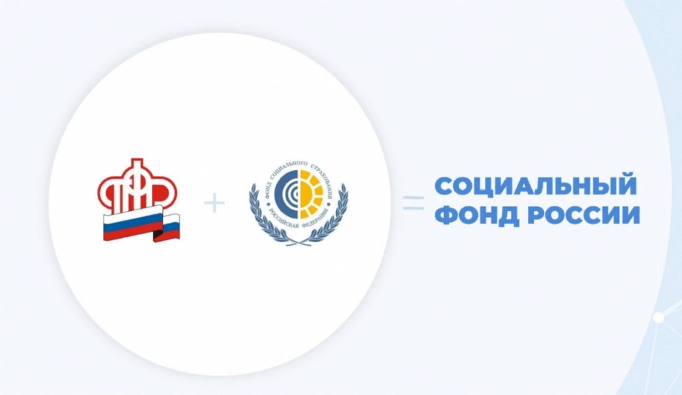 	Порядок заполнения единой формы «Сведения для ведения индивидуального (персонифицированного) учета и сведения о начисленных страховых взносах на обязательное социальное страхование от несчастных случаев на производстве и профессиональных заболеваний (ЕФС-1)» согласно приложению 2 к Постановлению.	Подразделы 2.1 и 2.3 представляют все страхователи.	В некоторых случаях требуется заполнить также подраздел 2.1.1. Например, это нужно сделать, если имеются подразделения, выделенные в самостоятельные классификационные единицы.	В случае, если сотрудников направляют на работу в другие организации                       (к другим ИП) по договору о предоставлении труда работников (персонала), заполните подраздел 2.2.1 января 2023 г.	1. Кто подает сведения о начисленных взносах на страхование от несчастных случаев на производстве	Сведения о начисленных взносах на страхование от несчастных случаев на производстве подают страхователи (п. 1 ст. 24 Закона № 125-ФЗ):	- Страхователи в установленном порядке осуществляют учет случаев производственного травматизма и профессиональных заболеваний застрахованных и связанного с ними обеспечения по страхованию, ведут государственную ежеквартальную статистическую, а также бухгалтерскую отчетность.- Страхователи ежеквартально не позднее 25-го числа месяца, следующего за отчетным периодом, представляют в территориальный орган страховщика по месту их регистрации сведения о начисленных страховых взносах в составе единой формы сведений, предусмотренной статьей 8 Федерального закона от 1 апреля 1996 года № 27-ФЗ "Об индивидуальном (персонифицированном) учете в системах обязательного пенсионного страхования и обязательного социального страхования".	2. По какой форме подать сведения о начисленных взносах на страхование от несчастных случаев на производстве	Данные подаются в составе формы ЕФС-1 (п. 1 ст. 24 Закона № 125-ФЗ).	В большинстве случаев для этого нужно заполнить следующие листы и подразделы формы (п. 1.11 Порядка заполнения формы ЕФС-1):	• титульный лист;	• разд. 2 формы ЕФС-1 в составе подразделов 2.1 и 2.3.	В подразделе 2.1 отражается расчет сумм страховых взносов. В подразделе 2.3 приводятся сведения о результатах обязательных предварительных и периодических медицинских осмотров работников и о спецоценке условий труда, проведенной на начало года.	Если в организации есть обособленные подразделения, которые являются самостоятельными классификационными единицами (СКЕ), то, помимо указанных подразделов, нужно включить в форму подраздел 2.1.1 разд. 2.	Если сотрудники направляются на работу в другие организации (к другому ИП) по договору о предоставлении труда работников (персонала), заполните также подраздел 2.2 разд. 2 формы.	Для учреждений:	Подраздел 2.1.1 разд. 2 заполняют государственные (муниципальные) учреждения, часть деятельности которых финансируется из бюджетов всех уровней и приравненных к ним источников (частичное финансирование) (п. 11.1 Порядка заполнения формы ЕФС-1).	Подразделы 2.1.1 и 2.2 разд. 2 нужно включать в форму, только если есть показатели для их заполнения (п. 1.11 Порядка заполнения формы ЕФС-1).	3. В какой срок подать сведения о начисленных взносах на страхование от несчастных случаях на производстве	Указанные сведения нужно представить не позднее 25-го числа месяца, следующего за отчетным периодом: кварталом, полугодием, девятью месяцами, годом (п. 2 ст. 22.1, п. 1 ст. 24 Закона № 125-ФЗ).	4. Куда подать сведения о начисленных взносах на страхование от несчастных случаев на производстве	Сведения подаются в территориальный орган Фонда пенсионного и социального страхования РФ (ст. 3, п. 1 ст. 24 Закона N 125-ФЗ).	Формат передачи формы ЕФС-1 приведен в Постановлении Правления ПФР от 31.10.2022 № 246п. 	5. Как заполнить разд. 2 формы ЕФС-1	Прежде всего необходимо отразить общие сведения о страхователе. Они включают следующие данные (п. п. 9.2 - 9.4, 9.6 - 9.8 Порядка заполнения формы ЕФС-1):	• номер корректировки. При первичной подаче сведений за период укажите "000", в случае уточнения ранее поданных сведений - "001", "002" и т.д.;	• расчетный (отчетный) период (код), за который подаются сведения;	• календарный год, за период которого подаются сведения;	• среднесписочная численность работников, определенная по правилам п. п. 74 - 79 Указаний, утвержденных Приказом Росстата от 30.11.2022 № 872;	• численность застрахованных лиц, включая работающих по ГПД, на вознаграждения которым начисляются взносы на страхование от несчастных случаев на производстве;	• списочная численность инвалидов, работавших у вас в отчетном периоде;	• списочная численность работников, занятых на работах с вредными и (или) опасными производственными факторами, в отчетном периоде.	Поле "Прекращение деятельности" заполняйте только при ликвидации организации или прекращении деятельности ИП. В этих случаях проставьте в этом поле "Л" (п. 9.5 Порядка заполнения формы ЕФС-1).	Далее заполните подразделы разд. 2.	5.1. Как заполнить подраздел 2.1 разд. 2 формы ЕФС-1	В подразделе 2.1 разд. 2 формы ЕФС-1 отражается расчет сумм страховых взносов за отчетный (расчетный) период. В нем нужно привести следующие показатели (п. п. 10.2 - 10.10 Порядка заполнения формы ЕФС-1):	Для учреждений:	Государственные (муниципальные) учреждения, часть деятельности которых финансируется из бюджетов всех уровней и приравненных к ним источников, в соответствующих графах строк 1, 2, 3, 4 и 9 отражают данные суммарно, а строки 5 - 8 подраздела 2.1 разд. 2 не заполняют (п. п. 10.1 - 10.5, 10.10 Порядка заполнения формы ЕФС-1).	• в строке 1 - объект обложения страховыми взносами согласно ст. 20.1 Закона № 125-ФЗ. То есть нужно указать сумму выплат (иных вознаграждений), начисленных в пользу физлиц за отчетный (расчетный) период;	• в строке 2 - суммы, не подлежащие обложению взносами на основании ст. 20.2 Закона № 125-ФЗ;	• в строке 3 - облагаемую базу за отчетный (расчетный) период. Она равна разнице между первыми двумя показателями;	• в строке 4 - сумму выплат в пользу работающих инвалидов за отчетный (расчетный) период. Эта сумма входит в показатель строки 3;	• в строке 5 - размер страхового тарифа в соответствии с классом профессионального риска;	• в строке 6 - скидку к страховому тарифу;	• в строке 7 - надбавку к страховому тарифу;	• в строке 8 - размер тарифа с учетом скидки (надбавки). Показатель нужно привести с тремя десятичными знаками после запятой;	• в строке 9 - сумму исчисленных страховых взносов.Показатели в строках 1 - 4 и 9 надо разбить по графам следующим образом:	• в графе 3 указать общую сумму с начала расчетного периода;	• в графе 4 привести показатели на начало отчетного периода;	• в графах 5 - 7 отразить суммы за последние три месяца отчетного периода.	Показатель графы 3 должен быть равен сумме показателей граф 4 - 7 этой же строки (п. 10.11 Порядка заполнения формы ЕФС-1).	Строки 5 - 8 не нужно заполнять страхователям, которые представляют подраздел 2.1.1 (п. 10.1 Порядка заполнения формы ЕФС-1).	Если вы исчисляете страховые взносы по нескольким основаниям (например, вы ИП, заключивший трудовые договоры, а также ГПД, по которому нужно уплачивать взносы), то показатели по строкам 1 - 4 и 9 указывайте суммарно, а строки 5 - 8 не заполняйте.	5.2. Как заполнить подраздел 2.1.1 разд. 2 формы ЕФС-1	Данный подраздел требуется не всегда. Его нужно заполнять в следующих случаях (п. 11.1 Порядка заполнения формы ЕФС-1):	Для учреждений:	Подраздел 2.1.1 разд. 2 заполняют государственные (муниципальные) учреждения, часть деятельности которых финансируется из бюджетов всех уровней и приравненных к ним источников (частичное финансирование) (п. 11.1 Порядка заполнения формы ЕФС-1).	• у вашей организации есть структурные подразделения, выделенные в СКЕ;	• вы исчисляете страховые взносы по нескольким основаниям.	Проставьте отметку в поле, соответствующем вашей категории: "СКЕ", "Частичное финансирование" или "Страхователь, исчисляющий страховые взносы по нескольким основаниям".	Далее заполните таблицу.	В верхней строке укажите следующие показатели (суммарно - это итоговые данные соответствующих граф):	• базу для исчисления страховых взносов: всего с начала расчетного периода, на начало отчетного периода и за последние три месяца отчетного периода (помесячно). В каждом показателе нужно выделить также сумму выплат в пользу инвалидов;	• сумму исчисленных страховых взносов: всего с начала расчетного периода, на начало отчетного периода и всего за последние три месяца, а также за каждый из них в отдельности.	Строки ниже нужно заполнить так (п. 11.3 Порядка заполнения формы ЕФС-1):	• если вы организация с выделенными СКЕ, сначала заполните строку "Основной ВЭД" - приведите показатели, относящиеся к той части производства (деятельности), которая осуществляется в соответствии с основным ВЭД и не выделена в СКЕ. В следующих строках укажите данные, относящиеся к той части производства (деятельности), которая выделена в СКЕ (п. 11.4 Порядка заполнения формы ЕФС-1);	• если вы учреждение, частично финансируемое из бюджета, строку "Основной ВЭД" заполните по каждому виду финансирования (бюджетное финансирование и приносящая доход деятельность). Для этого добавьте столько строк "Основной ВЭД", сколько потребуется;	• если вы исчисляете взносы по нескольким основаниям, строку "Основной ВЭД" заполните отдельно по каждому основному виду экономической деятельности, в которой используется труд застрахованных лиц. Вам нужно добавить строки "Основной ВЭД", число которых будет зависеть от количества видов деятельности.	В графах каждой строки нужно указать такие данные (п. п. 11.5 - 11.23 Порядка заполнения формы ЕФС-1):	• наименование ВЭД и код ОКВЭД;	• наименование подразделения;	• размер страхового тарифа исходя из класса профессионального риска, скидка (надбавка) к нему и размер тарифа с учетом скидки (надбавки);	Для учреждений:	Государственные (муниципальные) учреждения в части деятельности, которая финансируется из бюджетов всех уровней и приравненных к ним источников, указывают в графе 5 подраздела 2.1.1 разд. 2 размер страхового тарифа, соответствующий 01 классу профессионального риска (п. 11.9 Порядка заполнения формы ЕФС-1, п. 15 Правил отнесения видов экономической деятельности к классу профессионального риска).	• база для исчисления взносов: всего с начала расчетного периода, на начало отчетного периода и за последние три месяца (отдельно за каждый). В том числе нужно отразить сумму выплат в пользу инвалидов;	• сумма исчисленных взносов: всего с начала расчетного периода, на начало отчетного периода, всего за последние три месяца и за каждый из них в отдельности.	5.3. Как заполнить подраздел 2.2 разд. 2 формы ЕФС-1	Подраздел 2.2 разд. 2 формы ЕФС-1 заполняется, если ваши сотрудники работают в других организациях (у других ИП) по договору о предоставлении труда работников (п. 12.1 Порядка заполнения формы ЕФС-1).	Необходимо заполнить столько строк, скольким организациям (ИП) вы предоставили работников. В каждой строке следует указать сведения о принимающей стороне, численность направленных работников, базу для исчисления страховых взносов и размер страхового тарифа.	5.4. Как заполнить подраздел 2.3 разд. 2 формы ЕФС-1	В подразделе 2.3 разд. 2 формы ЕФС-1 отразите следующие сведения (п. п. 13.1 - 13.4 Порядка заполнения формы ЕФС-1):	• о проведенных обязательных предварительных и периодических медосмотрах. Укажите общую численность работников, подлежащих медосмотрам, и численность работников, которые их прошли;	• о результатах проведенной специальной оценки условий труда. Приведите общее количество рабочих мест и число рабочих мест, в отношении которых проведена спецоценка. По последним требуется общее количество, а также число рабочих мест, отнесенных к определенному классу (подклассу).	6. Какой штраф предусмотрен за несвоевременную подачу разд. 2 формы ЕФС-1	Штраф за несвоевременную подачу сведений о начисленных взносах на страхование от несчастных случаев на производстве составляет 5% суммы взносов, начисленной к уплате за последние три месяца отчетного (расчетного) периода, за каждый полный или неполный месяц просрочки. При этом штраф не может быть меньше 1 000 руб. и не должен превышать 30% указанной суммы взносов (п. 1 ст. 26.30 Закона № 125-ФЗ).	Кроме того, работника организации, ответственного за представление отчетности, могут оштрафовать на сумму от 300 до 500 руб. по ч. 2 ст. 15.33 КоАП РФ (примечание к ст. 2.4, примечание к ст. 15.33 КоАП РФ).Главный специалист сектора по труду  Ивановская Ю.В.